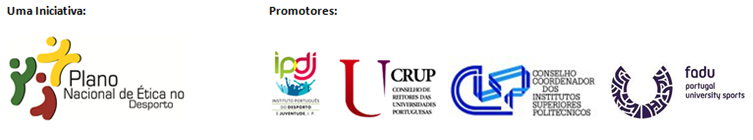 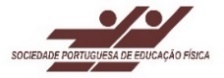 XII Edição do Prémio PNED 
Investigação sobre Ética no DesportoFORMULÁRIO DE CANDIDATURA(todos os campos são de preenchimento obrigatório)Dados do/a candidato/a e da Instituição de Ensino SuperiorTrabalho(Preencher e remeter também a Declaração Complementar dos Direitos Autorais)Nome do candidato:Data de nascimento:Nacionalidade:Morada:Código postal:Localidade:Contactos:	  Email:Telemóvel:Instituição Ensino Superior:Trabalho (colocar um X):Trabalho (colocar um X):DissertaçãoArtigoSe, Dissertação (colocar um X):Se, Dissertação (colocar um X):MestradoDoutoramentoSe, Artigo (colocar um X):Se, Artigo (colocar um X):PublicadoApresentado1Data de aprovação ou publicação/apresentação:Data de aprovação ou publicação/apresentação:Data de aprovação ou publicação/apresentação:Data de aprovação ou publicação/apresentação:Título do trabalho:Título do trabalho:Tema do trabalho (colocar um X):Tema do trabalho (colocar um X):Ética no DesportoEducação para os Valores no DesportoOs dados fornecidos destinam-se exclusivamente a informar a candidatura à XII edição (2024) do Prémio "Investigação sobre Ética no Desporto" e ao disposto no respetivo Regulamento em matéria de divulgação. Mais se informa que, em conformidade com a lei, aos titulares assiste os direitos de acesso, retificação e eliminação dos dados fornecidos.                 Caso autorize, assinale com X o espaço ao lado.Os dados fornecidos destinam-se exclusivamente a informar a candidatura à XII edição (2024) do Prémio "Investigação sobre Ética no Desporto" e ao disposto no respetivo Regulamento em matéria de divulgação. Mais se informa que, em conformidade com a lei, aos titulares assiste os direitos de acesso, retificação e eliminação dos dados fornecidos.                 Caso autorize, assinale com X o espaço ao lado.